Call the Meeting to Order – Stephany KoehneReportsParent, Family and Community Engagement Opportunities – Julie LovellExecutive Director’s Report  – Stephany Koehne Agenda Additions : Attendance – Julie LovellConsolidated Actions (Action Required)Agenda Approval New BusinessElection of Officers (Action Required): elect individuallyChairVice-ChairRecording SecretaryOHSA State Representative (2 year position)Schedule of Meetings (Action Required)Next Meeting – TBDAdjournment 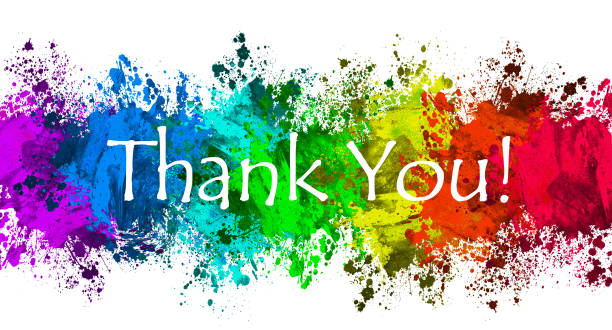 